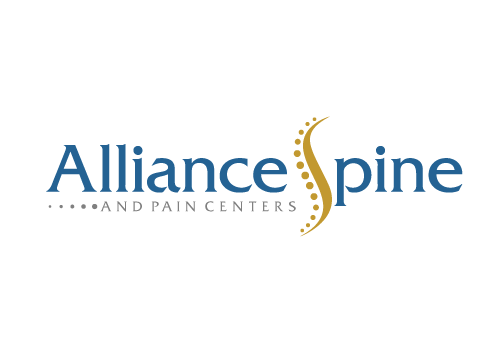 Application for Interns/ExternsPersonal Information__________________________________________________________________________________________Last Name	      	                                 First			                                       Middle                                              __________________________________________________________________________________________Address:					                City			               State		                              Zip __________________________________________________________________________________________                                             Phone Number                                                                    Email Address___________________________________________________________________________________Emergency Contact Name:                                                  Phone Number                                                                  RelationI understand that patient information and Company business information is to be kept         confidential. I should take reasonable steps to  protect confidential information by password protecting computers, logging off the system, and not leaving patient information lying around.I understand that I must abide by all HIPAA laws and regulations.I understand that Alliance does not tolerate workplace violence, or harassment of any kind.I understand that I am to remain free of the influence of drugs and alcohol, while working as an Intern/Extern, at Alliance.I understand that I am not to engage in any direct or indirect corrupt business practice, or any other illegal activity.I understand that Alliance monitors all electronic communication, and that it can be used, monitored, accessed and disclosed, by the Company, at any time. I understand that my personal cell communication will also be monitored, if connected to Alliance’s Wi-Fi.I understand that I am to be polite, professional and friendly to employees, patients and vendors.I understand that professional misconduct, unethical behavior, theft, or harassment will lead to the cancellation of my Intern/Extern training with Alliance.           _____________________________________________                         _____________________           Printed Name                                                                                                                  Date          _____________________________________________          Signature